GUÍA DE AUTOAPRENDIZAJE N°11LENGUAJE Y COMUNICACIÓN III° MEDIO Nombre_______________________________________________III Medio___________ObjetivoOA 3 Analizar y comprender textos de diversos géneros discursivos no literarios orales, escritos y audiovisuales, considerando: Las relaciones establecidas entre las ideas para construir razonamientos, así como la selección y la veracidad de la información.Se les recuerda que ante cualquier problema, duda o consulta puedes escribir al siguiente correo escobarprofe@gmail.com  El docente a cargo de contestar los correos enviados, es José Luis Escobar Pacheco.SE LES SOLICITA QUE EN EL ASUNTO DEL CORREO ESPECIFIQUEN EL NOMBRE DEL ALUMNO Y EL CURSO.GRACIAS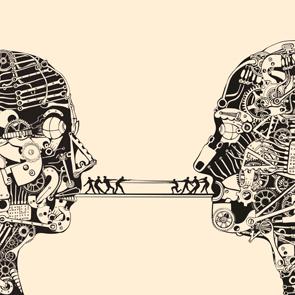 Observa los vídeos complementarios; orientan la resolución de actividades: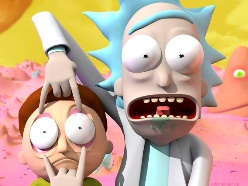 https://youtu.be/o3a8L4ZZNFkhttps://youtu.be/fUYBf1YEtn8https://youtu.be/XxocyxgtWGYEl siguiente trabajo busca afianzar las estrategias de comprensión de textos argumentativos revisadas con anterioridad. Apóyate en los contenidos, ya que estos ejercicios ahondan en la habilidad de “reconocer”, es decir, exigen aplicación de conocimiento específico de la asignatura.TÉRMINOS PAREADOS: Conecta los conceptos de la columna A con las definiciones expuestas en la columna B. Anota el número correspondiente en el espacio asignado. Sobran conceptos y definiciones.SELECCIÓN MULTIPLE: Lee con atención cada pregunta y selecciona la alternativa que consideres correcta en cada caso.La diferencia entre convencer y persuadir radica en que, mientras la primera:apela a los sentimientos; la segunda, a lo lógico-racionalexige argumentos racionales; la segunda, justificaciones emotivas.solicita respuestas inmediatas; la segunda, refutaciones mediatas.requiere actitud crítica; la segunda, aptitudes lúdicas.reclama lenguaje culto; la segunda, lenguaje inculto e informal.“El discurso argumentativo es uno de los que posee mayor impacto social y político, ya que es vital para establecer ___________, es decir, para conseguir acuerdos que validen la vida en  ___________”. Complete.consensos – democraciasoluciones – gobernabilidadimposiciones – autoridadproblemas – sociedaddisensos - culturaTexto Nº 1 (Ejercicios N°3 y N°4)“Debes dar a tu automóvil los mismos cuidados que le das a tu cuerpo, mantenerlo en buenas condiciones, limpio, repararlo cuando lo requiera y usar de modo racional sus beneficios, sólo así su rendimiento será óptimo”.La aserción sobre la cual se estructura la argumentación anterior es de tipo:Lógica racional de certeza.Lógica racional de probabilidad.Retórico afectiva de certeza.Retórica afectiva de probabilidad.Retórica persuasiva.El texto anterior alude a un argumento basado en:datos y hechos.generalizaciones.relaciones de causalidad.definiciones.comparaciones.Texto Nº 2 (Ejercicio N°5)“El derecho de las mujeres a votar fue ganado después de una lucha. El derecho de las mujeres a asistir a los colegios secundarios y a la universidad también fue ganado sólo después de una larga lucha. El derecho de la mujer a la igualdad de oportunidades en el trabajo está siendo ganado en una lucha cotidiana. Por lo tanto, la mujer ha obtenido sus derechos gracias a que ha luchado por ellos”.¿Qué modo de razonamiento se utiliza en el fragmento anterior?Analógico.InstrumentalSintomáticoGeneralizaciónAutoridad“El desarrollo de las guías de autoaprendizaje puedes imprimirlas y archivarlas en una carpeta por asignatura o puedes solo guardarlas digitalmente y responderlas en tu cuaderno (escribiendo solo las respuestas, debidamente especificadas, N° de guía, fecha y número de respuesta)” CONCEPTOSCONCEPTOSDEFINICIONESDEFINICIONES1.2.3.4.5.CONSENSOACTO ASERTIVOPERSUADIRGARANTÍAARGUMENTO SINTOMÁTICOTipo de argumento que consiste en fundamentar a través de la causa del fenómeno, vale decir, implica indagar en los antecedentes del problema.1.2.3.4.5.CONSENSOACTO ASERTIVOPERSUADIRGARANTÍAARGUMENTO SINTOMÁTICO5Tipo de base que consiste en comunicar los signos o síntomas que evidencian una tesis, es decir, incluye las  pruebas que demuestran la postura del autor.1.2.3.4.5.CONSENSOACTO ASERTIVOPERSUADIRGARANTÍAARGUMENTO SINTOMÁTICO4Conclusión que relaciona de modo lógico a la tesis con los argumentos que la sustentan.1.2.3.4.5.CONSENSOACTO ASERTIVOPERSUADIRGARANTÍAARGUMENTO SINTOMÁTICO1Negociación o acuerdo que se logra entre dos partes inicialmente en desacuerdo.1.2.3.4.5.CONSENSOACTO ASERTIVOPERSUADIRGARANTÍAARGUMENTO SINTOMÁTICO3Mecanismo argumentativo que se desprende de un enfoque afectivo-emotivo, por lo cual apela constantemente a los sentimientos del receptor.1.2.3.4.5.CONSENSOACTO ASERTIVOPERSUADIRGARANTÍAARGUMENTO SINTOMÁTICO2Consiste en “afirmar” o “negar” una idea sobre la realidad. Implica tener conciencia y conocimiento del tema, para expresarse con distintos grados de certeza.CONCEPTOSCONCEPTOSDEFINICIONESDEFINICIONES6.7.8.9.10.ASERCIÓNFUNCIÓN APELATIVADISUADIRRESPALDOARGUMENTO ANALÓGICO10Tipo de argumento racional que funciona comparando las razones del autor con situaciones o casos homologables (mismo nivel).6.7.8.9.10.ASERCIÓNFUNCIÓN APELATIVADISUADIRRESPALDOARGUMENTO ANALÓGICO5Tipo de base que consiste en comunicar los signos o síntomas que evidencian una tesis, es decir, incluye las pruebas que demuestran la postura del autor.6.7.8.9.10.ASERCIÓNFUNCIÓN APELATIVADISUADIRRESPALDOARGUMENTO ANALÓGICO9Fuente de información externa que incluye “otras voces” a la argumentación, otorgándole mayor validez a lo planteado por el autor del discurso.6.7.8.9.10.ASERCIÓNFUNCIÓN APELATIVADISUADIRRESPALDOARGUMENTO ANALÓGICO7Esta función del lenguaje indica que el discurso se centra en el receptor, es decir, en las respuestas (verbales o no verbales) que pueda dar el interlocutor del discurso. 6.7.8.9.10.ASERCIÓNFUNCIÓN APELATIVADISUADIRRESPALDOARGUMENTO ANALÓGICO6Tesis o punto de vista, implica una afirmación o negación de la realidad con distintos grados de certeza.6.7.8.9.10.ASERCIÓNFUNCIÓN APELATIVADISUADIRRESPALDOARGUMENTO ANALÓGICO3Finalidad argumentativa que procede mediante argumentos afectivos, emotivos o retóricos.